Утверждаю          				                                  Директор МОУ СШ №7 						_____________ Е.А. Сапегина 							         «___»_____________2020г.2 В класс. Задания с 20.04 по 24.04.2020 г.ДатаПредметТемаРекомендуемые задания для изученияОбратная связь. Адрес педагога 20.04ПонедельникЛитературное чтениеТема: "Весна, весна красная"Произведения разных жанров о весне.М.Пришвин "Золотой луг"учебник стр.121-123 читать, отвечать на вопросыраб. Тетрадь стр. 72 учебник стр. 123вопрос 4 (аудио, видео запись)Эл. почта: lbekova175@gmail.com  20.04ПонедельникМатематикаСоставление числовых выраженийПлатформа "Лекта". Математика. Урок 118. Презентация к уроку .Классная работа:Учебник стр.101 №4Раб. тетрадь стр.51 №4стр. 52 №6 №7 раб тетрадь стр.53 №9учебникстр.102 №13lbekova175@gmail.com  20.04ПонедельникРусский языкУрок 124"Учимся составлять текст по заголовку и ключевым словам"Зайти на платформу "Лекта".Классная работа. Русский язык. Урок 124."Учимся составлять текст по заголовку и ключевым словам" Презентация к уроку.Классная работа:Учебник стр. 93 упр. 1 выполнить по заданию в учебнике учебникстр. 94 упр.2lbekova175@gmail.com  20.04ПонедельникИзобразительное искусствоРисование пластилином по стеклу «Космос».Рисование по стеклу пластилином. Взять баночку из-под детского питания и раскрасить пластилином на тему космос. Работы выполняйте в любое время. Присылайте фото по почте до 21 апреля до 12.00.tmirgalyautdinova@gmail.com21.04ВторникАнглийский язык 5 урокТема: Повторение изученного материала.С.102 у.1 Послушай несколько раз и повтори за диктором. С.103 у.3 Послушай и спой песенку  Напиши и нарисуй какая одежда на тебе сегодня.МальчикиI`m wearing my (белая футболка, синие джинсы).ДевочкиI`m wearing my (желтая футболка, зеленая юбка).asmolovamarina505@gmail.com 21.04ВторникМатематикаУгол. Прямой угол Платформа "Лекта". Математика. Урок 119. Презентация к уроку .Классная работаучебник. стр105 №1 №2 №3 №4 №5 раб. тетрадь стр.53 №2Учебник стр.108 №7раб. тетрадь№1 стр.53 lbekova175@gmail.com 21.04ВторникОкружающий мирКакие бывают водоемы учебникстр. 86-89 читать, отвечать на вопросыраб.тетрадьстр.31 №1 раб. тетрадь стр32 №29 №3021.04ВторникРусский языкУрок 125"Повторение: что ты знаешь о лексическом значении слова и  составе слова"Зайти на платформу "Лекта".Классная работа. Русский язык. Урок 125."Повторение:что ты знаешь о лексическом значении слова и  составе слова". Презентация к уроку.Классная работа:Учебникстр.94 упр.1стр. 95 упр.2 устностр. 97 упр. 6учебникстр. 96упр.5lbekova175@gmail.com 22.04СредаФизическая культураБеговая подготовка. Бег на короткие дистанции (58)Выполните комплекс общеразвивающих упражнений Перейдя по ссылкеhttps://infourok.ru/kompleks-oru-bez-predmeta-2868947.htmlhttps://www.youtube.com/watch?v=zpl2Bflzj9gПерейди по ссылке.Посмотрите видеоklinova.yana.dmitrievna@gmail.com22.04СредаЛитературное чтениеТема: "Весна, весна красная"Произведения разных жанров о весне.П. Дудочкин"Почему хорошо на свете"учебник стр.123-127 читать, отвечать на вопросы раб. тетрадь стр.73 учебник стр.127вопрос 5 (аудио, видео запись)lbekova175@gmail.com 22.04СредаМатематикаУгол. Прямой уголПлатформа "Лекта". Математика. Урок 120. Презентация к уроку.Классная работа:раб. тетрадь стр. 54 №3 №4
учебник стр.109 №9стр.108 №6учебник стр.109 №11раб. тетрадь стр.55 №5lbekova175@gmail.com 22.04СредаРусский языкУрок 126"Учимся применять орфографические правила"Зайти на платформу "Лекта".Классная работа. Русский язык. Урок 126."Учимся применять орфографические правила". Презентация к уроку.Классная работа:Раб. тетрадь стр. 27 упр. 2стр. 27 упр. 3раб. тетрадь стр. 28 упр. 4lbekova175@gmail.com 23.04ЧетвергФизическая культураБеговая подготовка. Бег на короткие дистанции (59)https://www.youtube.com/watch?v=garyhY22_QAПерейди по ссылке.Посмотрите видео (Бег на короткие дистанции)Составить утреннюю зарядку 5-6 упражнений.Документ Word или написать (фото) или снять на видео (рекомендую выбрать наиболее удобный формат для вас)klinova.yana.dmitrievna@gmail.com23.04ЧетвергЛитературное чтениеТема: "Весна, весна красная"Произведения разных жанров о весне.Н.Сладков"Весенний гам"А.Барто"Воробей"учебник стр.127-129 читать, отвечать на вопросы раб. тетрадьстр.74-75учебник стр. 129 вопрос 4 стр. 129 вопрос 3 (аудио, видео запись)lbekova175@gmail.com 23.04ЧетвергМатематикаПрямоугольник. КвадратПлатформа "Лекта". Математика. Урок 121. Презентация к уроку .Классная работараб.тетрадь 
стр.56 №1 №2 №3 
учебникстр.111 №1 №2 учебник стр.112 №6стр.113 №8lbekova175@gmail.com 23.04ЧетвергРусский языкУрок 127"План текста"Зайти на платформу "Лекта".Классная работа. Русский язык. Урок 127."План текста». Презентация к уроку.Классная работа:учебникстр. 97 упр. 3стр. 98-99 выполнить по заданию в учебнике.стр. 98 правило читать  упр. 4 стр. 99Творческая работа стр. 98 упр. 2lbekova175@gmail.com 23.04ЧетвергТехнологияАппликация из бумаги "Космос"Фото готового изделия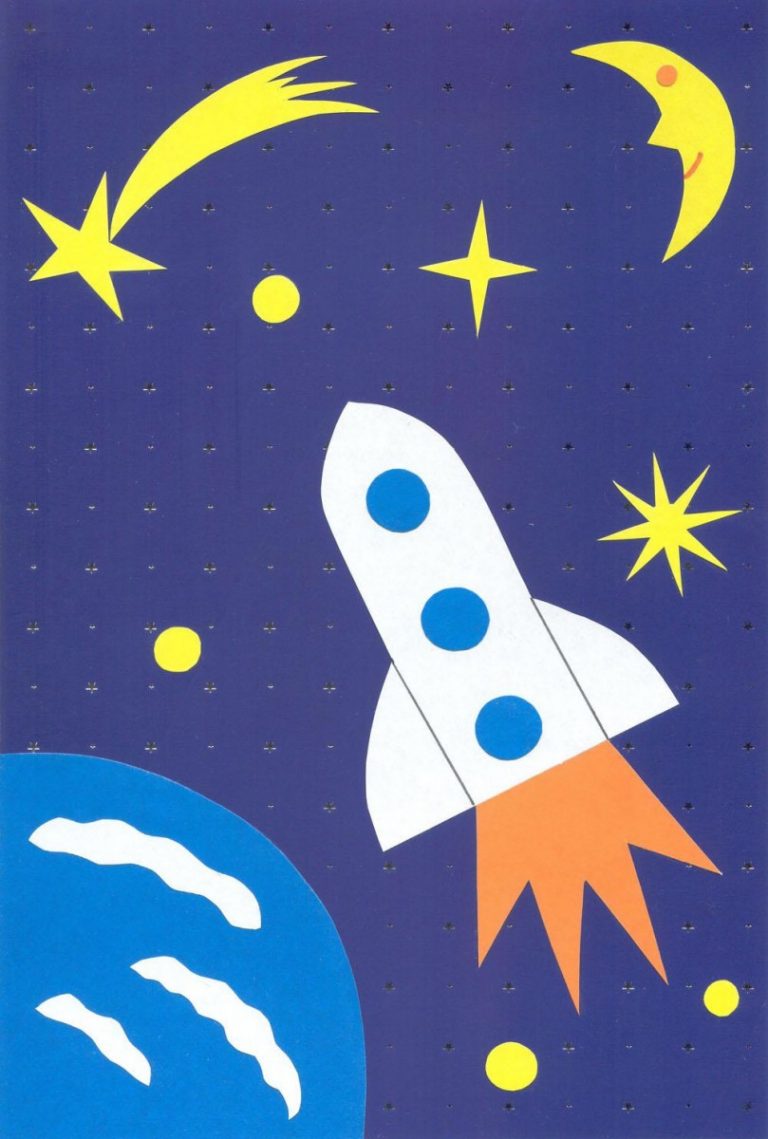 lbekova175@gmail.com 24.04ПятницаЛитературное чтениеТема: "Весна, весна красная"Произведения разных жанров о весне.Пришвин М."Ребята и утята"учебник стр.130-133 читать, отвечать на вопросыраб.тетрадь стр. 77 раб.тетрадь  стр. 77 вопрос 4 (аудио,видео запись)lbekova175@gmail.com 24.04ПятницаРусский языкУрок 128"Учимся составлять план теста "Зайти на платформу "Лекта".Классная работа. Русский язык. Урок 128. "Учимся составлять план теста "Презентация к уроку.Классная работа:учебник стр.100 упр. 1 Учебник стр. 101 упр. 2  lbekova175@gmail.com 24.04ПятницаОкружающий мирОбитатели пресных водПтицы-жители водоемов учебник стр.90-95 читать, отвечать на вопросыраб.тетрадьстр.32 №26Учебникстр.96-101 читать, отвечать на вопросыраб.тетрадьстр.30 №24 №25 Творческая работа стр.32 пофантазируйlbekova175@gmail.com 24.04ПятницаМузыкаВ концертном залеПредставление о многообразии музыкальных жанров симфонической музыки Чтоб музыкантом быть, так надобно уменьеСочинения профессиональных композиторовПосмотреть передачу «Шишкина школа. Струнно- смычковые инструменты»         Откройте ссылки, нажав клавишу Ctrlhttps://www.youtube.com/watch?v=1NBtbv57-WoПрослушай в исполнении  симфонического оркестра «Симфонию №  40»  1 часть А.Моцарта.https://my.mail.ru/mail/ramziyaf/video/_myvideo/22.htmlЗапиши - какие  музыкальные инструменты ты услышал в этом произведении. Записи и фото пришли  учителю (на тот случай, если не откроется ссылки, в день урока учитель  пришлет  музыкальный материал)julya.alex2020@gmail.com24.04ПятницаАнглийскийязык 6 урокТема: Развитие навыков аудирования.С.104 у.1 Прослушай диалог и прочитай его. С.105 у.3 Послушай и спой песенку.с.104 у.2 Прочитай диалог еще раз. Выбери и напиши правильный ответ.asmolovamarina505@gmail.com 